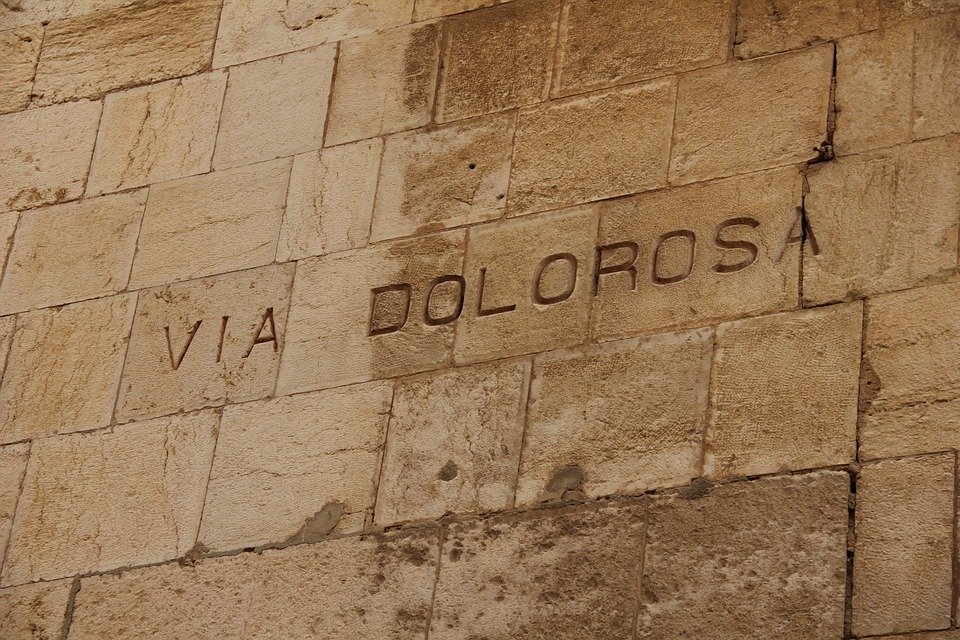 Via Dolorosa En langfredagsvandring – 8. stationJesus taler til Jerusalems døtre, der græder og jamrer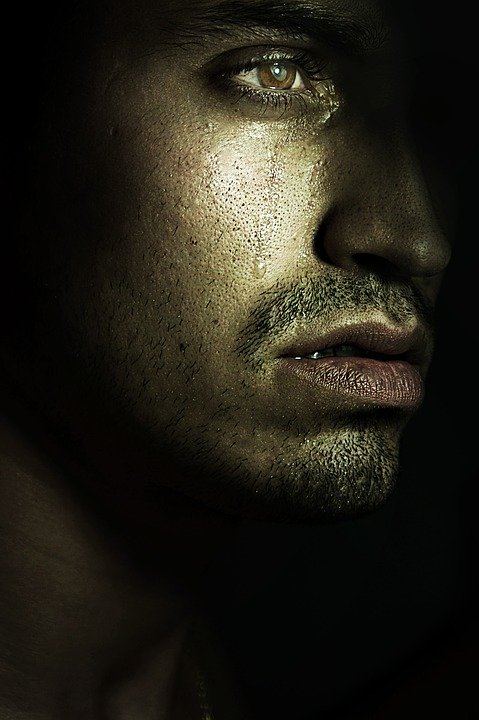 Jesus vendte sig om mod dem og sagde: »Jerusalems døtre, græd ikke over mig, men græd over jer selv og jeres børn!”Er ordene sagt som trøst? Eller som formaning? Det er svært at afgøre. Men de passer ind i en række andre ord fra Bibelen, der på samme måde giver plads til gråd. 
Her er et uddrag fra Prædikerens Bog:Alting har en tid,for alt, hvad der sker under himlen, er der et tidspunkt.En tid til at græde, en tid til at le.En tid til at holde klage, en tid til at danse.Et andet sted er, da Jesus påskemorgen møder Maria ved den tomme grav. Jesus sagde til hende: »Kvinde, hvorfor græder du? Hvem leder du efter?«Overvejelse:Er der forskel på gråd alt efter, om vi græder når der er andre til stede, 
og når vi græder alene? 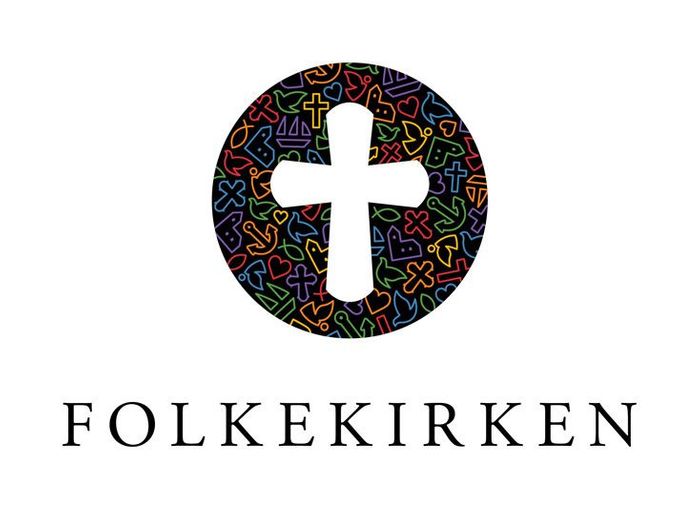 Hvad er gråd for dig? Græder du aldrig, nogle gange eller hele tiden? 
Hvad får dig til at græde? 